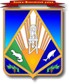 МУНИЦИПАЛЬНОЕ ОБРАЗОВАНИЕХАНТЫ-МАНСИЙСКИЙ РАЙОНХанты-Мансийский автономный округ – ЮграАДМИНИСТРАЦИЯ ХАНТЫ-МАНСИЙСКОГО РАЙОНАП О С Т А Н О В Л Е Н И Еот  24.04.2012                                          		                                            №94г. Ханты-МансийскОб отмене постановления администрации Ханты-Мансийского района от 16.03.2012 № 50	В соответствии с пунктом 4.3 приказа Государственного комитета Российской Федерации по охране окружающей среды от 16 мая 2000 года №372, в связи с не опубликованием обществом с ограниченной ответственностью «КЕМЕР» информации об организации общественных обсуждений (в форме слушаний) в официальных изданиях федеральных органов исполнительной власти и органов исполнительной власти субъекта Российской Федерации:1. Признать утратившим силу постановление администрации Ханты-Мансийского района от 16.03.2012 №50 «Об организации общественных обсуждений (в форме слушаний)».2. Опубликовать настоящее постановление в газете «Наш район» и разместить на официальном веб-сайте органов местного самоуправления Ханты-Мансийского района в сети Интернет.3. Контроль за выполнением постановления возложить на заместителя главы администрации района Пятакова Ф.Г.И.о. главы администрацииХанты-Мансийского района                                                          В.С.Седунов